от 21.06.2022 № 633О внесении изменений административный регламент по исполнению муниципальной услуги «Предоставление земельных участков из земель сельскохозяйственного назначения, находящихся в муниципальной собственности, для создания фермерского хозяйства и осуществления его деятельности на территории Починковского муниципального района Нижегородской области», утвержденный постановлением администрации Починковского муниципального района от 12.04.2013 № 194На основании Федерального закона от 27.07.2010 № 210-ФЗ «Об организации предоставления государственных и муниципальных услуг», Федерального закона от 06.10.2003 № 131-ФЗ «Об общих принципах организации местного самоуправления в Российской Федерации», в связи с изданием Постановления Правительства Российской Федерации от 22.10.2014 № 1090:1. Внести в административный регламент по исполнению муниципальной услуги «Предоставление земельных участков из земель сельскохозяйственного назначения, находящихся в муниципальной собственности, для создания фермерского хозяйства и осуществления его деятельности на территории Починковского муниципального района Нижегородской области», утвержденный постановлением администрации Починковского муниципального района от 12.04.2013 № 194 следующие изменения:1.1. В наименование и по тексту регламента слова «Починковский муниципальный район» в соответствующем падеже, заменить словами «Починковский муниципальный  округ» в соответствующем падеже, слова «администрация Починковского района» в соответствующем падеже, заменить словами «администрация Починковского муниципального  округа» в соответствующем падеже;1.2.  Абзац 1 пункта 2.4.3 раздела 2  изложить в следующий редакции:«2.4.3. При наличии двух и более заявлений на один и тот же земельный участок администрация Починковского муниципального округа принимает решение о проведении торгов в установленном Земельным кодексом Российской Федерации порядке»;1.3. Подпункт 5 пункта 2.5. раздела 2 считать утратившим силу.1.4.  Абзац 1 пункта 3.7.5 раздела 3  изложить в следующий редакции:«3.7.5.	Проведение аукциона по продаже земельных участков или права аренды таких земельных участков осуществляется в порядке, установленном Земельным кодексом Российской Федерации».2. Управлению делами администрации Починковского муниципального округа обеспечить обнародование настоящего постановления в установленном уставом Починковского муниципального округа Нижегородской области порядке и размещение его на сайте администрации округа.3. Настоящее постановление вступает в силу после его обнародования.4. Контроль	 за исполнением настоящего постановления возложить на первого заместителя главы администрации округа Елисеева В.С.Глава местного самоуправленияокруга                                                                                                       М.В. Ларин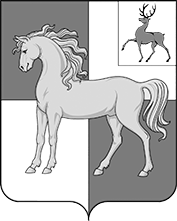 АДМИНИСТРАЦИЯ ПОЧИНКОВСКОГО МУНИЦИПАЛЬНОГО ОКРУГАНИЖЕГОРОДСКОЙ ОБЛАСТИПОСТАНОВЛЕНИЕАДМИНИСТРАЦИЯ ПОЧИНКОВСКОГО МУНИЦИПАЛЬНОГО ОКРУГАНИЖЕГОРОДСКОЙ ОБЛАСТИПОСТАНОВЛЕНИЕ